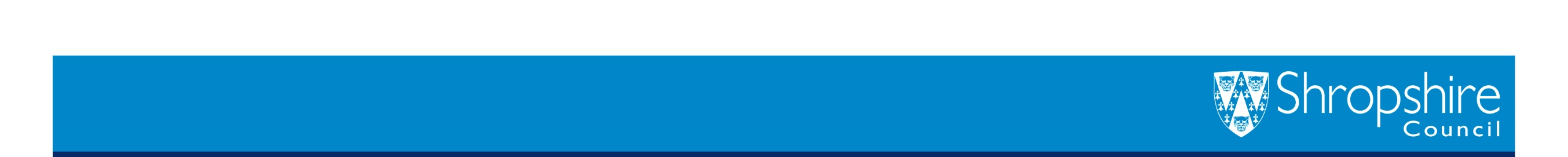 C. Use information from section B to identify level of risk for each hazardIf more hazards are identified please add more boxes E.  Circulation ListPlease list people who have been informed of the assessment.Outline of activity or task to be assessed:                                                    Outline of activity or task to be assessed:                                                    Outline of activity or task to be assessed:                                                    Outline of activity or task to be assessed:                                                    Form NoGroup/Service Area: HOPE VILLAGE HALLWork Activity CALLOW CHASE CRAWL POOTLEWorkplace/TeamDate of Assessment: 22nd May 2023Date for Re-assessment1st MAY 20241st MAY 20241st MAY 2024Name of Assessors: Alistair Bates.Signature: electronic 22/05/23Manager/Headteacher:Signature:Hazard is something with the potential to cause harm. Risk is the likelihood of someone being hurt multiplied by the severity of the occurrence.                                                   Level of risk = likelihood x severityB.  Risk Matrix – This section is used for guidance to complete section C.Hazard is something with the potential to cause harm. Risk is the likelihood of someone being hurt multiplied by the severity of the occurrence.                                                   Level of risk = likelihood x severityB.  Risk Matrix – This section is used for guidance to complete section C.Hazard is something with the potential to cause harm. Risk is the likelihood of someone being hurt multiplied by the severity of the occurrence.                                                   Level of risk = likelihood x severityB.  Risk Matrix – This section is used for guidance to complete section C.Hazard is something with the potential to cause harm. Risk is the likelihood of someone being hurt multiplied by the severity of the occurrence.                                                   Level of risk = likelihood x severityB.  Risk Matrix – This section is used for guidance to complete section C.Hazard is something with the potential to cause harm. Risk is the likelihood of someone being hurt multiplied by the severity of the occurrence.                                                   Level of risk = likelihood x severityB.  Risk Matrix – This section is used for guidance to complete section C.Hazard is something with the potential to cause harm. Risk is the likelihood of someone being hurt multiplied by the severity of the occurrence.                                                   Level of risk = likelihood x severityB.  Risk Matrix – This section is used for guidance to complete section C.Hazard is something with the potential to cause harm. Risk is the likelihood of someone being hurt multiplied by the severity of the occurrence.                                                   Level of risk = likelihood x severityB.  Risk Matrix – This section is used for guidance to complete section C.PRIORITY OF ACTIONHigh        17 - 25     Unacceptable – Stop work or activity 
                                until immediate improvements can
                                be made.Medium  10 – 16     Tolerable but need to improve within
                                a reasonable timescale, e.g., 1-3 
                                months depending on the situation.Low  5 - 9	Adequate but look to improve by next review.Very Low 1 – 4        Residual risk acceptable and no
                                further action will be required all the
                             time the control measures are 
                             maintained.5 x 5 RISK ASSESSMENT MATRIX5 x 5 RISK ASSESSMENT MATRIX5 x 5 RISK ASSESSMENT MATRIX5 x 5 RISK ASSESSMENT MATRIX5 x 5 RISK ASSESSMENT MATRIX5 x 5 RISK ASSESSMENT MATRIX5 x 5 RISK ASSESSMENT MATRIXPRIORITY OF ACTIONHigh        17 - 25     Unacceptable – Stop work or activity 
                                until immediate improvements can
                                be made.Medium  10 – 16     Tolerable but need to improve within
                                a reasonable timescale, e.g., 1-3 
                                months depending on the situation.Low  5 - 9	Adequate but look to improve by next review.Very Low 1 – 4        Residual risk acceptable and no
                                further action will be required all the
                             time the control measures are 
                             maintained.Increasing consequence or severity  55 low10 med15 med20 high25 highPRIORITY OF ACTIONHigh        17 - 25     Unacceptable – Stop work or activity 
                                until immediate improvements can
                                be made.Medium  10 – 16     Tolerable but need to improve within
                                a reasonable timescale, e.g., 1-3 
                                months depending on the situation.Low  5 - 9	Adequate but look to improve by next review.Very Low 1 – 4        Residual risk acceptable and no
                                further action will be required all the
                             time the control measures are 
                             maintained.Increasing consequence or severity  44 very low8 low12 med16 med20 highPRIORITY OF ACTIONHigh        17 - 25     Unacceptable – Stop work or activity 
                                until immediate improvements can
                                be made.Medium  10 – 16     Tolerable but need to improve within
                                a reasonable timescale, e.g., 1-3 
                                months depending on the situation.Low  5 - 9	Adequate but look to improve by next review.Very Low 1 – 4        Residual risk acceptable and no
                                further action will be required all the
                             time the control measures are 
                             maintained.Increasing consequence or severity  33 very low6 low9 low12 med15 medPRIORITY OF ACTIONHigh        17 - 25     Unacceptable – Stop work or activity 
                                until immediate improvements can
                                be made.Medium  10 – 16     Tolerable but need to improve within
                                a reasonable timescale, e.g., 1-3 
                                months depending on the situation.Low  5 - 9	Adequate but look to improve by next review.Very Low 1 – 4        Residual risk acceptable and no
                                further action will be required all the
                             time the control measures are 
                             maintained.Increasing consequence or severity  22 very low4 very low6 low8 low10 medPRIORITY OF ACTIONHigh        17 - 25     Unacceptable – Stop work or activity 
                                until immediate improvements can
                                be made.Medium  10 – 16     Tolerable but need to improve within
                                a reasonable timescale, e.g., 1-3 
                                months depending on the situation.Low  5 - 9	Adequate but look to improve by next review.Very Low 1 – 4        Residual risk acceptable and no
                                further action will be required all the
                             time the control measures are 
                             maintained.Increasing consequence or severity  11 very low2 very low3 very low4 very low5 lowPRIORITY OF ACTIONHigh        17 - 25     Unacceptable – Stop work or activity 
                                until immediate improvements can
                                be made.Medium  10 – 16     Tolerable but need to improve within
                                a reasonable timescale, e.g., 1-3 
                                months depending on the situation.Low  5 - 9	Adequate but look to improve by next review.Very Low 1 – 4        Residual risk acceptable and no
                                further action will be required all the
                             time the control measures are 
                             maintained.12345PRIORITY OF ACTIONHigh        17 - 25     Unacceptable – Stop work or activity 
                                until immediate improvements can
                                be made.Medium  10 – 16     Tolerable but need to improve within
                                a reasonable timescale, e.g., 1-3 
                                months depending on the situation.Low  5 - 9	Adequate but look to improve by next review.Very Low 1 – 4        Residual risk acceptable and no
                                further action will be required all the
                             time the control measures are 
                             maintained.Increasing likelihood or probability Increasing likelihood or probability Increasing likelihood or probability Increasing likelihood or probability Increasing likelihood or probability PRIORITY OF ACTIONHigh        17 - 25     Unacceptable – Stop work or activity 
                                until immediate improvements can
                                be made.Medium  10 – 16     Tolerable but need to improve within
                                a reasonable timescale, e.g., 1-3 
                                months depending on the situation.Low  5 - 9	Adequate but look to improve by next review.Very Low 1 – 4        Residual risk acceptable and no
                                further action will be required all the
                             time the control measures are 
                             maintained.What are theHazards?What are theHazards?Who might be harmed and how the hazard could cause harmWhat are you already doing?(Existing Controls)RiskLevelLow/Med/HighWhat further actionsare necessaryResidual RiskLevelLow/Med/HighActionActionWhat are theHazards?What are theHazards?Who might be harmed and how the hazard could cause harmWhat are you already doing?(Existing Controls)RiskLevelLow/Med/HighWhat further actionsare necessaryResidual RiskLevelLow/Med/HighWhoWhen1Event taking place on public roads – moving vehiclesParticipants
Members of public – potential risk of injury or accident with other road users.There will be warning signs around all of the course warning of runners/walkers.
Advance publicity and notices. Runners  Walkers will be advised to wear high visibility clothing.
Marshalls at junctions and crossroads.MediumSignage
Marshalls BriefingLowEvent Team8-10 JUNE 20232Falling / Tripping ParticipantsCourse involves off-road sections where some participants will be running. Participants sign disclaimer. Participants advised of potential for falls / trips especially on off-road sections. Participants advised to support each other. Emergency number on bibs. LowNoneLowEvent Team8-10 JUNE 20233StaminaParticipants – event involves up to 4 miles including steep sections and participants need to be fit.Participants take part at their own risk and have judged that they are fit enough to take part.Marshalls on all junctions and first aid cover within 10 minutes from event HQLowNoneLowEvent Team8-10TH JUNE 20234Gates/FencesThe courses involve at least 2 gates and in the case of the Chase 6 gates. Participants will need to open / close gates.Advance notices of gates. Marshall on 2 gates across lane down from Callow, Only one participant in a gate at a time. LowSignage
Marshalls BriefingLowEvent Team8-10TH JUNE 20235Use of Village HallParticipants / OrganisersVillage Hall Risk assessment available on village hall site.LowVH NoticesLowHope Village HallIn place67D. Safe Systems of Work to be outlined below by using the information in Section C once completed:Marshalls, Event Team, All marshalls shall have mobile telephone for contact organiser / emergency servicesNAMEDESIGNATIONSIGNATUREDATEAllParticipantsSigning in system on SI entries04/04/2023Hope Village Hall CommitteeChairBy email 22/05/23Shropshire SAGLocal authorityBy email with form22/05/23